Konkurs „PITAGOREJCZYCY IALO” Styczeń 2021r.Klasa IZad.1Punkty A, B, C, D są środkami boków kwadratu przedstawionego na rysunku poniżej.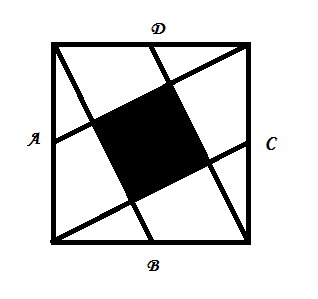 Udowodnij, że pole zaznaczonego czworokąta jest równe 1/5 pola kwadratu.Zad.2 Rozwiąż równanie Zad.3 Jeden smartfon zużywa 65 kg ekwiwalentnego dwutlenku węgla w ciągu dwóch lat. Jedno drzewo przez rok pochłania 7 kg CO2. Oblicz, ile należy zasadzić drzew, aby zoffsetować emisję klasy liczącej 32 uczniów posiadających smartfony.Zad.4 Dzieląc pewną liczbę naturalną przez drugą liczbę naturalną, otrzymujemy iloraz 22 i resztę 27. Jeżeli dzielną zwiększymy o 39, to otrzymamy iloraz 24 bez reszty. Co to za liczby?Zad.5 Określ dziedzinę funkcji f. Naszkicuj wykres funkcji f, a następnie wyznacz zbiór wartości tej funkcji, jeśli Powodzenia